Adacel - objednávka ÚPMDDobrý den,prosím rezervaci na Adacel povýšit na 150 bal.Děkuji, s pozdravem.Margita Klusáková
Lékárna ÚPMDÚstav pro péči o matku a dítěPodolské nábř. 157147 00 Praha 4Dobrý den,objednávku na Adacel jsem navýšila na 150 kusů.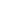 Hezký den,Klára DepiakováSpecialista interních procesůAvenier a. s.Bidláky 837/20, 639 00 Brnotelefon +420 540 030 106mobil  +420 725 311 337partner@avenier.czwww.avenier.czCena bez DPH: 78750,00 Kč12. 4. 2024 9:57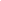 12. 4. 2024 10:17